Doncaster VCFS Micro-grant FundThank you for your application, please submit this form to:microgrants@voluntaryactiondoncaster.org.uk Q1. Please include your group name and project name in the boxes below. Please circle the boxes below whether you are: not for profit, third sector, voluntary or community group.Organisation Name: Project Name: .Q2. Contact details.Name: Name: PositionPositionTelephone number(s):Telephone number(s):Email:Email:PLEASE NOTE: IF YOU PREFER YOU CAN MAKE A VERBAL APPLICATION DIRECT TO THE PANEL.  SIMPLY RESPOND TO QUESTIONS 1 -2 AND RETURN THIS FORM WITH A COVERING EMAIL REQUESTING AN APPOINTMENT WITH THE PANEL.  YOU WOULD NEED TO BE PREPARED TO BE ABLE TO PROVIDE ALL THE INFORMATION ASKED FOR IN THIS APPLICATION FORM. Q3. What are you planning to do? Why have you chosen to do this?  How will the grant be used? How long will you project last for?When answering please explain how your project fits with the priorities set out in the funding guidance Q4. Explain who will benefit from the project and how.  What are the expected outcomes?Q5. Have you partnered with another organisation to deliver your project?If you are working in partnership, both organisations must fill in an application each. YES 	   NO   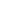 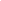 .Q5. Please provide a breakdown of the cost of the project. Include quotations where relevantQ5. Please provide a breakdown of the cost of the project. Include quotations where relevantQ5. Please provide a breakdown of the cost of the project. Include quotations where relevantDescriptionTotal costGrant requestedTotal££Q6. If the project costs are more than the grant then please state how the difference will be funded.Q6. If the project costs are more than the grant then please state how the difference will be funded.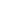 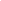 The following section should be completed by two account signatories to confirm that the information in the application is correct.The following section should be completed by two account signatories to confirm that the information in the application is correct.Full Name:Position in group:Signature:Date:Full Name:Position in group:Signature:Date: